Event Management Plan  Mini Plan Template                                                                                                                                                             Event Management Plan Sign off_________________________________________________________ Date ____________________________Event Organiser _________________________________________________________ Date ______________________________Head of Department1.0 Event Details1.0 Event DetailsName of EventDate of EventDept/representative groupEvent organisers nameContact details of event organiser (phone and email)Time:  doors opening and stage time1.1 Event Location (inset X in applicable boxes)1.1 Event Location (inset X in applicable boxes)1.1 Event Location (inset X in applicable boxes)1.1 Event Location (inset X in applicable boxes)1.1 Event Location (inset X in applicable boxes)1.1 Event Location (inset X in applicable boxes)MSU Venue (licensed premises)MSU Bar (licensed premises)MSU meeting rooms/Your Space (alcohol free space)MU Campus (outside)MU lecture hallsMU meeting roomsOff campus (hotels, night clubs, bars, otherOther locationPlease give detailsPlease give detailsSpace for additional detailsSpace for additional detailsSpace for additional detailsSpace for additional detailsSpace for additional detailsSpace for additional details2.0 Nature of event (insert X in applicable box)2.0 Nature of event (insert X in applicable box)2.0 Nature of event (insert X in applicable box)2.0 Nature of event (insert X in applicable box)2.0 Nature of event (insert X in applicable box)2.0 Nature of event (insert X in applicable box)Live music show (band/DJ)Conference styleSportingMusical/DramaConventionStage Show (fashion show)Outdoor sportingPolitical event (election/senate/discussion)Event associated with campaignAlcohol served/available* Alcohol must be purchased at MSU BarNo alcohol servedOther eventPlease give detailsPlease give detailsPlease give detailsPlease give details2.1 Event Summary/objective2.1 Event Summary/objective2.1 Event Summary/objective2.1 Event Summary/objective2.1 Event Summary/objective2.1 Event Summary/objective2.2 Who is attending the event? (insert X in applicable boxes)2.2 Who is attending the event? (insert X in applicable boxes)2.2 Who is attending the event? (insert X in applicable boxes)2.2 Who is attending the event? (insert X in applicable boxes)2.2 Who is attending the event? (insert X in applicable boxes)2.2 Who is attending the event? (insert X in applicable boxes)MU Students' onlyMU AlumniIntervarsityInvited guests/entertainersMembers of the publicChildren (sensitive risk group)Mixed attendanceVIP guestsCompanies invitedOther guestsInfo: Clubs Rules Apply for all events at MSU, non-MU students’ must be invited and signed in by a MU student, MU students are responsible for the guest they sign in and 1 guest is permitted per MU student. Info: Clubs Rules Apply for all events at MSU, non-MU students’ must be invited and signed in by a MU student, MU students are responsible for the guest they sign in and 1 guest is permitted per MU student. Info: Clubs Rules Apply for all events at MSU, non-MU students’ must be invited and signed in by a MU student, MU students are responsible for the guest they sign in and 1 guest is permitted per MU student. Info: Clubs Rules Apply for all events at MSU, non-MU students’ must be invited and signed in by a MU student, MU students are responsible for the guest they sign in and 1 guest is permitted per MU student. Info: Clubs Rules Apply for all events at MSU, non-MU students’ must be invited and signed in by a MU student, MU students are responsible for the guest they sign in and 1 guest is permitted per MU student. Info: Clubs Rules Apply for all events at MSU, non-MU students’ must be invited and signed in by a MU student, MU students are responsible for the guest they sign in and 1 guest is permitted per MU student. Space for additional detailsSpace for additional detailsSpace for additional detailsSpace for additional detailsSpace for additional detailsSpace for additional details2.3 Estimated Attendance2.3 Estimated Attendance2.3 Estimated Attendance2.3 Estimated Attendance2.3 Estimated Attendance2.3 Estimated Attendance2.3 Estimated AttendanceNumber of guests expected?0 - 5050 - 100100 - 200200 - 350*350 +Other/unknownInsert X in applicable box that represents likely attendance at your event*events with estimated guests above 350 must submit an Event Management Plan based on Irish “Code of Practice for Safety at Indoor Concerts”Info: Room Capacities/ MSU Venue - 450 – standing / 200 – seated/ 100 seated with tables/ MSU Bar - 350 – standing*events with estimated guests above 350 must submit an Event Management Plan based on Irish “Code of Practice for Safety at Indoor Concerts”Info: Room Capacities/ MSU Venue - 450 – standing / 200 – seated/ 100 seated with tables/ MSU Bar - 350 – standing*events with estimated guests above 350 must submit an Event Management Plan based on Irish “Code of Practice for Safety at Indoor Concerts”Info: Room Capacities/ MSU Venue - 450 – standing / 200 – seated/ 100 seated with tables/ MSU Bar - 350 – standing*events with estimated guests above 350 must submit an Event Management Plan based on Irish “Code of Practice for Safety at Indoor Concerts”Info: Room Capacities/ MSU Venue - 450 – standing / 200 – seated/ 100 seated with tables/ MSU Bar - 350 – standing*events with estimated guests above 350 must submit an Event Management Plan based on Irish “Code of Practice for Safety at Indoor Concerts”Info: Room Capacities/ MSU Venue - 450 – standing / 200 – seated/ 100 seated with tables/ MSU Bar - 350 – standing*events with estimated guests above 350 must submit an Event Management Plan based on Irish “Code of Practice for Safety at Indoor Concerts”Info: Room Capacities/ MSU Venue - 450 – standing / 200 – seated/ 100 seated with tables/ MSU Bar - 350 – standing*events with estimated guests above 350 must submit an Event Management Plan based on Irish “Code of Practice for Safety at Indoor Concerts”Info: Room Capacities/ MSU Venue - 450 – standing / 200 – seated/ 100 seated with tables/ MSU Bar - 350 – standingSpace for additional detailsSpace for additional detailsSpace for additional detailsSpace for additional detailsSpace for additional detailsSpace for additional detailsSpace for additional details2.4 Ticketing (insert X in applicable boxes )2.4 Ticketing (insert X in applicable boxes )2.4 Ticketing (insert X in applicable boxes )2.4 Ticketing (insert X in applicable boxes )2.4 Ticketing (insert X in applicable boxes )Will this event be ticketed using an online ticket platform?YesNoWill physical tickets be sold for this event?YesNoNo tickets available for the event, guests just arrive at the venue?YesNoInvite only event/signup (number of guests known +/- 10)YesNoSpace for additional detailsSpace for additional detailsSpace for additional detailsSpace for additional detailsSpace for additional details2.5 Special Requirements  2.5 Special Requirements  2.5 Special Requirements  2.5 Special Requirements  2.5 Special Requirements  2.5 Special Requirements  Assess your event and determine if any of the following special requirements are applicable, insert X in applicable boxes.Assess your event and determine if any of the following special requirements are applicable, insert X in applicable boxes.Assess your event and determine if any of the following special requirements are applicable, insert X in applicable boxes.Assess your event and determine if any of the following special requirements are applicable, insert X in applicable boxes.Assess your event and determine if any of the following special requirements are applicable, insert X in applicable boxes.Assess your event and determine if any of the following special requirements are applicable, insert X in applicable boxes.Accessibility requirementsWheelchair accessWheelchair accessible toiletsWeekend eventsVIP guestsInterpreterVehicular requirementsStage ramp for wheelchair accessAccess to buildings during the nightNo special requirements Other special requirements Please give detailsPlease give detailsSpace for additional detailsSpace for additional detailsSpace for additional detailsSpace for additional detailsSpace for additional detailsSpace for additional details3.0 Food Provisions3.0 Food ProvisionsPlease assess food provisions for your event, insert X in applicable boxes.Please assess food provisions for your event, insert X in applicable boxes.No food supplied MU campus food vendors will be utilised External food vendor (pizza place delivering food etc)Homemade/ food making eventOther food provisionSpace for additional detailsSpace for additional details4.0 Risk to Reputation4.0 Risk to ReputationTake time to assess activities that may impact the reputation of your Club or Society. While the outlined activities may not be planned, it is critical that immediate action be taken if some of activities arise during an event, other activities may be monitored. The event organiser should be cognisant of activities that may reflect badly on the reputation of their Club or Society, the University and Maynooth Students’ Union. Please check boxes if any of the activities are planned for your event, this list is by no means exhaustive. A code of practice for performers at MSU is available.Take time to assess activities that may impact the reputation of your Club or Society. While the outlined activities may not be planned, it is critical that immediate action be taken if some of activities arise during an event, other activities may be monitored. The event organiser should be cognisant of activities that may reflect badly on the reputation of their Club or Society, the University and Maynooth Students’ Union. Please check boxes if any of the activities are planned for your event, this list is by no means exhaustive. A code of practice for performers at MSU is available.Place a Y for yes or N for no in applicable box to indicate if your event involves or may involve the following risks to reputation Applicable Adult humourDrinking gamesActs of nudityContent of a sexual natureActs of a discriminatory nature Acts of coercionPerformers (may introduce reputational risk)OtherSpace for additional detailsSpace for additional details5.0 Health and Safety Review5.0 Health and Safety Review5.0 Health and Safety Review5.0 Health and Safety Review5.0 Health and Safety Review5.0 Health and Safety ReviewHazardHazardHazardRisksRisksRisksFire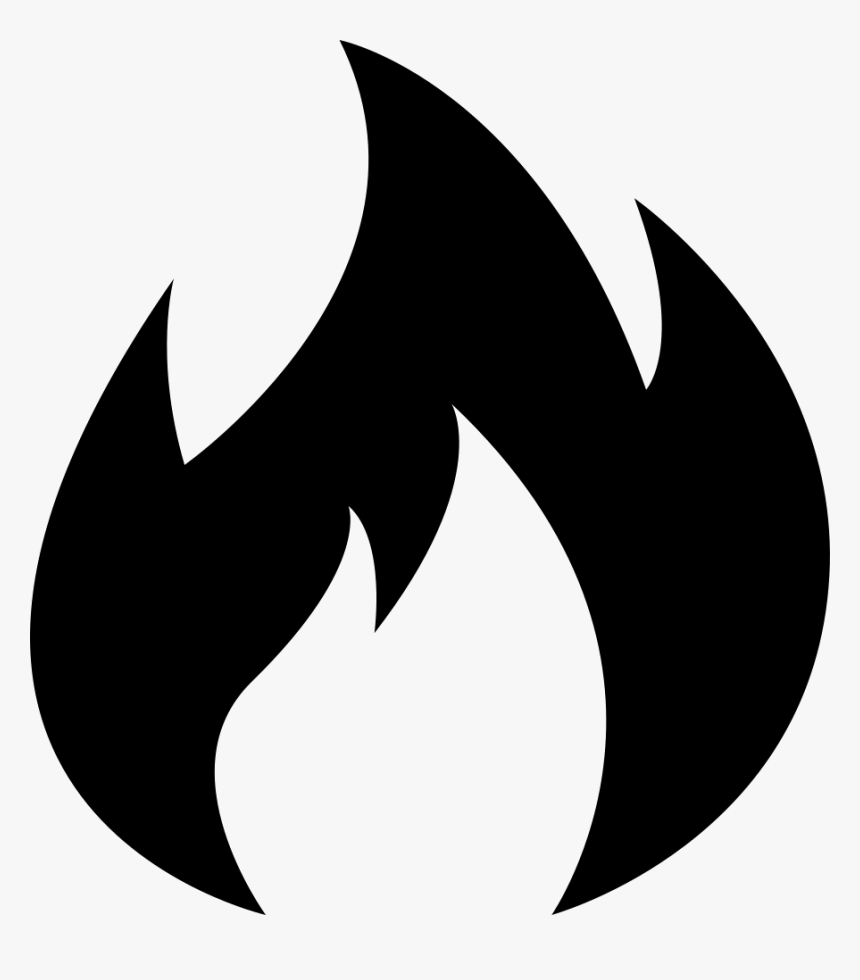 FireFireSevere burns Inhalation of toxic gases leading to a person passing outDisorientation Entrapment, crushingDeathSevere burns Inhalation of toxic gases leading to a person passing outDisorientation Entrapment, crushingDeathSevere burns Inhalation of toxic gases leading to a person passing outDisorientation Entrapment, crushingDeathFireFireFireCommon Fire Hazards  (non-exhaustive)Common Fire Hazards  (non-exhaustive)Common Fire Hazards  (non-exhaustive)FireFireFireElectrical systems that are overloaded, poorly maintained or defectiveCombustible storage areas with insufficient protectionCombustibles near equipment that generates heat, flame, or sparksSmokingConfetti/combustible materials near hot objects (lighting)Unraveled extension leads Electronic and electrical equipmentFrayed cabling Exterior and interior cooking equipment - barbecue/cooker, microwaveElectrical systems that are overloaded, poorly maintained or defectiveCombustible storage areas with insufficient protectionCombustibles near equipment that generates heat, flame, or sparksSmokingConfetti/combustible materials near hot objects (lighting)Unraveled extension leads Electronic and electrical equipmentFrayed cabling Exterior and interior cooking equipment - barbecue/cooker, microwaveElectrical systems that are overloaded, poorly maintained or defectiveCombustible storage areas with insufficient protectionCombustibles near equipment that generates heat, flame, or sparksSmokingConfetti/combustible materials near hot objects (lighting)Unraveled extension leads Electronic and electrical equipmentFrayed cabling Exterior and interior cooking equipment - barbecue/cooker, microwaveAssess which controls are necessary and applicable to ensure no fire hazards are present at your event, Place a Y for yes or N for no in applicable cases, place a question mark if you are unsure.Assess which controls are necessary and applicable to ensure no fire hazards are present at your event, Place a Y for yes or N for no in applicable cases, place a question mark if you are unsure.Assess which controls are necessary and applicable to ensure no fire hazards are present at your event, Place a Y for yes or N for no in applicable cases, place a question mark if you are unsure.Assess which controls are necessary and applicable to ensure no fire hazards are present at your event, Place a Y for yes or N for no in applicable cases, place a question mark if you are unsure.Assess which controls are necessary and applicable to ensure no fire hazards are present at your event, Place a Y for yes or N for no in applicable cases, place a question mark if you are unsure.Assess which controls are necessary and applicable to ensure no fire hazards are present at your event, Place a Y for yes or N for no in applicable cases, place a question mark if you are unsure.ControlsControlsControlsControlsApplicableApplicableEnsure equipment/electrical devices that you bring on site are in good conditions (P.AT may be applicable) Ensure equipment/electrical devices that you bring on site are in good conditions (P.AT may be applicable) Ensure equipment/electrical devices that you bring on site are in good conditions (P.AT may be applicable) Ensure equipment/electrical devices that you bring on site are in good conditions (P.AT may be applicable) Emergency exits must be kept clear at all times, event organisers should take time to identify emergency exits and relay information to events team and guests.Emergency exits must be kept clear at all times, event organisers should take time to identify emergency exits and relay information to events team and guests.Emergency exits must be kept clear at all times, event organisers should take time to identify emergency exits and relay information to events team and guests.Emergency exits must be kept clear at all times, event organisers should take time to identify emergency exits and relay information to events team and guests.Remove combustible materials before events begin (cardboard boxes, waste etc)Remove combustible materials before events begin (cardboard boxes, waste etc)Remove combustible materials before events begin (cardboard boxes, waste etc)Remove combustible materials before events begin (cardboard boxes, waste etc)If fire alarm is activated, event organisers must ensure that event attendees leave the building promptly and calmly If fire alarm is activated, event organisers must ensure that event attendees leave the building promptly and calmly If fire alarm is activated, event organisers must ensure that event attendees leave the building promptly and calmly If fire alarm is activated, event organisers must ensure that event attendees leave the building promptly and calmly Familiarise yourself with Fire Action procedures affixed to walls at break glass points, the location of break glass points and closest fire extinguishing stationFamiliarise yourself with Fire Action procedures affixed to walls at break glass points, the location of break glass points and closest fire extinguishing stationFamiliarise yourself with Fire Action procedures affixed to walls at break glass points, the location of break glass points and closest fire extinguishing stationFamiliarise yourself with Fire Action procedures affixed to walls at break glass points, the location of break glass points and closest fire extinguishing stationSpace for additional detailsSpace for additional detailsSpace for additional detailsSpace for additional detailsSpace for additional detailsSpace for additional detailsHazard RisksRisksLarge crowds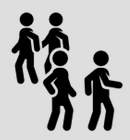 Surging and swaying leading to crushing between people and against fixed structuresFalling and being trampled underfootDangerous behaviour, such as climbing onto equipment/structures or throwing objectsFacility management team and provisions overwhelmed due to excessive numbers of event attendees arriving leading to crowd management risksAttendee numbers in excess of building capacity leading to crushingCrushing/falling when exiting venue/buildingSurging and swaying leading to crushing between people and against fixed structuresFalling and being trampled underfootDangerous behaviour, such as climbing onto equipment/structures or throwing objectsFacility management team and provisions overwhelmed due to excessive numbers of event attendees arriving leading to crowd management risksAttendee numbers in excess of building capacity leading to crushingCrushing/falling when exiting venue/buildingLarge crowdsCommon crowd safety hazards from venue or event activitiesCommon crowd safety hazards from venue or event activitiesLarge crowdsInadequate site design, leading to crossflow of peopleInadequate crowd control personnel on dutyNumber of attendees unknown or underestimatedInefficient crowd monitoring Crowd egress during an emergency/ fire evacuationLack of suitable entrances and exitsCollapse of a temporary structureInadequate or failure of crowd control barriers Free/giveaway activities can result in unmanageable crowds Inadequate site design, leading to crossflow of peopleInadequate crowd control personnel on dutyNumber of attendees unknown or underestimatedInefficient crowd monitoring Crowd egress during an emergency/ fire evacuationLack of suitable entrances and exitsCollapse of a temporary structureInadequate or failure of crowd control barriers Free/giveaway activities can result in unmanageable crowds Assess which controls are necessary and applicable to ensure efficient crowd control measures are present at your event, place a Y for yes or N for no in applicable cases, place a question mark if you are unsure.Assess which controls are necessary and applicable to ensure efficient crowd control measures are present at your event, place a Y for yes or N for no in applicable cases, place a question mark if you are unsure.Assess which controls are necessary and applicable to ensure efficient crowd control measures are present at your event, place a Y for yes or N for no in applicable cases, place a question mark if you are unsure.Controls Controls Applicable Number of event attendees known prior to event Number of event attendees known prior to event Maximum number of attendees agreed and adequate security/control personnel scheduledMaximum number of attendees agreed and adequate security/control personnel scheduledEstimated attendee numbers based on previous event attendance (<100 persons) Estimated attendee numbers based on previous event attendance (<100 persons) Pre-event registration/ticketing solution Pre-event registration/ticketing solution Event organisers monitor attendee numbers during the event Event organisers monitor attendee numbers during the event Accreditation will be available for event attendees if expected attendance is greater than 100 personsAccreditation will be available for event attendees if expected attendance is greater than 100 personsCrowd control barriers used to manage entrances and exits if expected attendance is greater than 100 persons or if attendees are expected to arrive at onceCrowd control barriers used to manage entrances and exits if expected attendance is greater than 100 persons or if attendees are expected to arrive at onceMojo barriers installed in front of stagesMojo barriers installed in front of stagesEntrances and exits plus fire emergency exits can be opened and are clear and unobstructed at all timesEntrances and exits plus fire emergency exits can be opened and are clear and unobstructed at all timesStated building capacities adequate for estimated/agreed attendeesStated building capacities adequate for estimated/agreed attendeesSpace for additional detailsSpace for additional detailsOther common Hazards that are likely to present at an eventOther common Hazards that are likely to present at an eventOther common Hazards that are likely to present at an eventOther common Hazards that are likely to present at an eventHazardRiskControlsApplicable 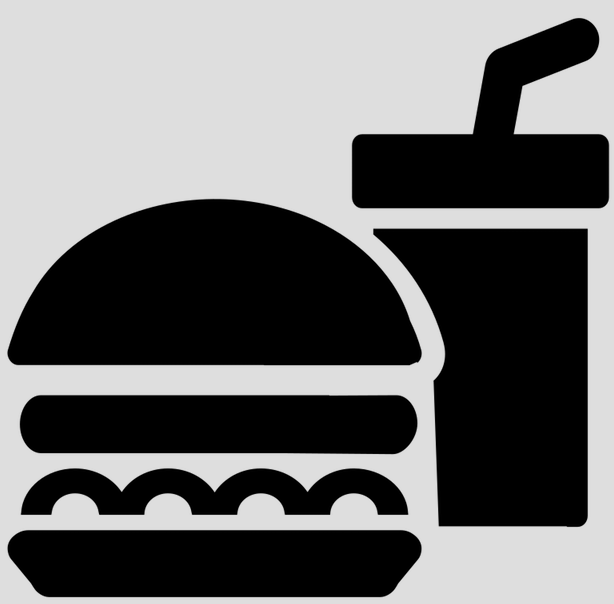   Food- Biological hazards, pathogens causing food poisoning - Chemical hazards, harmful substances such as pesticides which may cause poisoning- Physical hazards are objects which contaminate your foods such as pieces of glass or metal, toothpicks, jewellery or hair which may cause choking or internal injury - Order food from reputable source   Food- Biological hazards, pathogens causing food poisoning - Chemical hazards, harmful substances such as pesticides which may cause poisoning- Physical hazards are objects which contaminate your foods such as pieces of glass or metal, toothpicks, jewellery or hair which may cause choking or internal injury - Consume food within 60 minutes  Food- Biological hazards, pathogens causing food poisoning - Chemical hazards, harmful substances such as pesticides which may cause poisoning- Physical hazards are objects which contaminate your foods such as pieces of glass or metal, toothpicks, jewellery or hair which may cause choking or internal injury - Reject food that is not packaged correctly or piping hot  Food- Biological hazards, pathogens causing food poisoning - Chemical hazards, harmful substances such as pesticides which may cause poisoning- Physical hazards are objects which contaminate your foods such as pieces of glass or metal, toothpicks, jewellery or hair which may cause choking or internal injury - Eat food in a clean location   Food- Biological hazards, pathogens causing food poisoning - Chemical hazards, harmful substances such as pesticides which may cause poisoning- Physical hazards are objects which contaminate your foods such as pieces of glass or metal, toothpicks, jewellery or hair which may cause choking or internal injury - Remove food and packaging to external bins post meal/event to reduce rodent activity 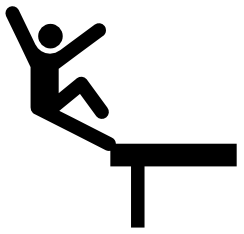 Fall from HeightMounting tables, chairs, stages and ladders may result in a fall from height causing injury or death- Using objects (chairs/tables) to reach height is not permitted Fall from HeightMounting tables, chairs, stages and ladders may result in a fall from height causing injury or death- Ladders must only be used by trained personnel Fall from HeightMounting tables, chairs, stages and ladders may result in a fall from height causing injury or death- Performers only on stages, stay 0.5m from stage edge at all times, Stage accessed via stairs only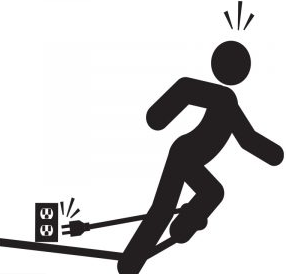 Trailing cablesMay cause event attendees or staff to trip, fall causing injury - Minimise trailing cables, use cable covers if cables have to be trailed  along the floorsTrailing cablesMay cause event attendees or staff to trip, fall causing injury - Ensure trailing cables on stage are assessed to ensure trips and falls on stage are reduced/eliminated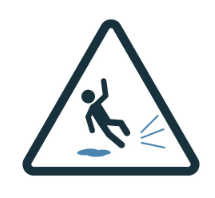 Wet floorsMay cause event attendees or staff to slip, trip or fall causing injury- If you discover a wet floor, ask staff to alert the on-site staff or clean the wet floor yourself, wet floor signs used Wet floorsMay cause event attendees or staff to slip, trip or fall causing injury- Food/drink spillages cleaned immediately Wet floorsMay cause event attendees or staff to slip, trip or fall causing injury- Always act if you discover a wet floorSpace for additional detailsSpace for additional detailsSpace for additional detailsSpace for additional details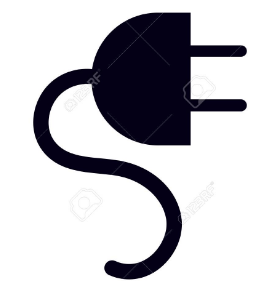 Electrical equipment Electrical equipment can electrocute device users and others, electrical equipment may cause fire resulting in burns to equipment users and others- Conduct a visual on electrical equipment prior to use, cabling and device body must be in good condition.Electrical equipment Electrical equipment can electrocute device users and others, electrical equipment may cause fire resulting in burns to equipment users and others- P.A.T may be applicable to specific equipmentElectrical equipment Electrical equipment can electrocute device users and others, electrical equipment may cause fire resulting in burns to equipment users and others- Always fully unreal extension cordsElectrical equipment Electrical equipment can electrocute device users and others, electrical equipment may cause fire resulting in burns to equipment users and others- Never use electrical equipment in wet conditionsElectrical equipment Electrical equipment can electrocute device users and others, electrical equipment may cause fire resulting in burns to equipment users and others- A competent person must assess electrical equipment arrangements for outdoor use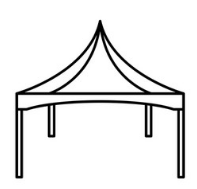 Temporary structures/lighting rigs/stagesTemporary structures and lighting rigs may collapse under weight or if exposed to windy conditions causing structures to become on stable and fall on top of guests, staff. Persons installing such structures may be subjected to musculoskeletal and pinch point injuries- Temporary structures must be assembled by competent personsTemporary structures/lighting rigs/stagesTemporary structures and lighting rigs may collapse under weight or if exposed to windy conditions causing structures to become on stable and fall on top of guests, staff. Persons installing such structures may be subjected to musculoskeletal and pinch point injuries- Temporary structures must be monitored at all timesTemporary structures/lighting rigs/stagesTemporary structures and lighting rigs may collapse under weight or if exposed to windy conditions causing structures to become on stable and fall on top of guests, staff. Persons installing such structures may be subjected to musculoskeletal and pinch point injuries- Lighting structures must be installed by competent personsTemporary structures/lighting rigs/stagesTemporary structures and lighting rigs may collapse under weight or if exposed to windy conditions causing structures to become on stable and fall on top of guests, staff. Persons installing such structures may be subjected to musculoskeletal and pinch point injuries- All structures must be assessed by health and safety officers/representatives prior to use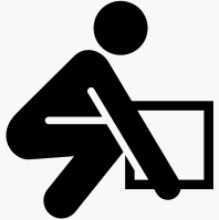 Manual Handling ActivitiesManual handlings injuries account food 33% of non fatal accidents. - Persons lifting objects/equipment must have training in manual handling principlesManual Handling ActivitiesManual handlings injuries account food 33% of non fatal accidents. - Use mechanical aids to reduce unfavourable ergonomic activities. Space for additional detailsSpace for additional detailsSpace for additional detailsSpace for additional details6.0 Medical requirements6.0 Medical requirementsAssess the medical requirements around your event? Assess the medical requirements around your event? Place a Y for yes or N for no in applicable box to indicate if your answersApplicable Sporting activity (follow specific sporting code of practice)Live music event Live music event Small event, < 100 (First Aid Responders only)Large Event or event specific, paramedic/advanced paramedic requiredIs the medical centre open when your event is scheduled?OtherSpace for additional detailsSpace for additional details* MSU first aid responders are Colin Maher (Director of Facilities and Services),  Conor Hassett  (Bar Manager). MU medical centre is open from 9am – 5pm – 01 708 3878* Student counselling service 9am – 5pm 01 708 3554* Out of Hours Service is provided by the off campus general practitioner Dr Gaffney, Glenroyal Centre, Maynooth, Tel:  01 6291169* MSU first aid responders are Colin Maher (Director of Facilities and Services),  Conor Hassett  (Bar Manager). MU medical centre is open from 9am – 5pm – 01 708 3878* Student counselling service 9am – 5pm 01 708 3554* Out of Hours Service is provided by the off campus general practitioner Dr Gaffney, Glenroyal Centre, Maynooth, Tel:  01 62911697.0 Security Provision7.0 Security ProvisionDo you need to book security for your event?Do you need to book security for your event?Place a Y for yes or N for no in applicable box to indicate if your answersApplicable Sporting activity (follow specific sporting code of practice)Live music event  *1 security personnel per 100 guests (standing event)*1 security personnel per 250 guests (seated event)* Security provision is based on estimated attendanceLive music event  *1 security personnel per 100 guests (standing event)*1 security personnel per 250 guests (seated event)* Security provision is based on estimated attendanceSmall event with no alcohol, < 100 (event management team can manage crowds)Large Event or event with alcohol, security requiredSecurity booked and confirmed 48 hours before the event?OtherSpace for additional detailsSpace for additional details8.0 Commercial Activity8.0 Commercial ActivityOn-campus promotion forms must be filled out if a company is invited on site. Insurance indemnifications may be required.On-campus promotion forms must be filled out if a company is invited on site. Insurance indemnifications may be required.Place a Y for yes or N for no in applicable box to indicate if your answersApplicableCompany invited to provide services or sell productsCommercial partnership (sponsorship deal) No commercial activities8.1 Contractual Agreements8.1 Contractual AgreementsSigned contracts for booking confirmationSigned contracts for bands/performersno contracts signed9.0 Financial Situation9.0 Financial SituationEvent budget completePossibility of outstanding bills after eventSponsorship agreement fulfilled or agreed in writingSpecial event funding agreedFurther considerations necessary10.0 Data Sharing10.0 Data SharingData requested for the purposes of running an event (GDPR notice on data application)Sharing data with third partiesNo data collectedSpace for additional detailGDPR, Data & Clubs & Societies11.0 Technical equipment required 11.0 Technical equipment required Place a Y for yes or N for no in applicable box to indicate your technical requirementsRequiredSound System (MSU venue only)Lighting Rig (MSU venue only)MicrophonesFull Band setupSinger songwriter setup (1/2 musicians)DJ setup (no decks provided – sound system only)ProjectorAux cable (for laptop/phone/mp3 player)Portable speakerI need help to decide what my requirements are?Space for additional detailSpace for additional detail12.0 Room Setup12.0 Room SetupPlease indicate the room setup required for you eventA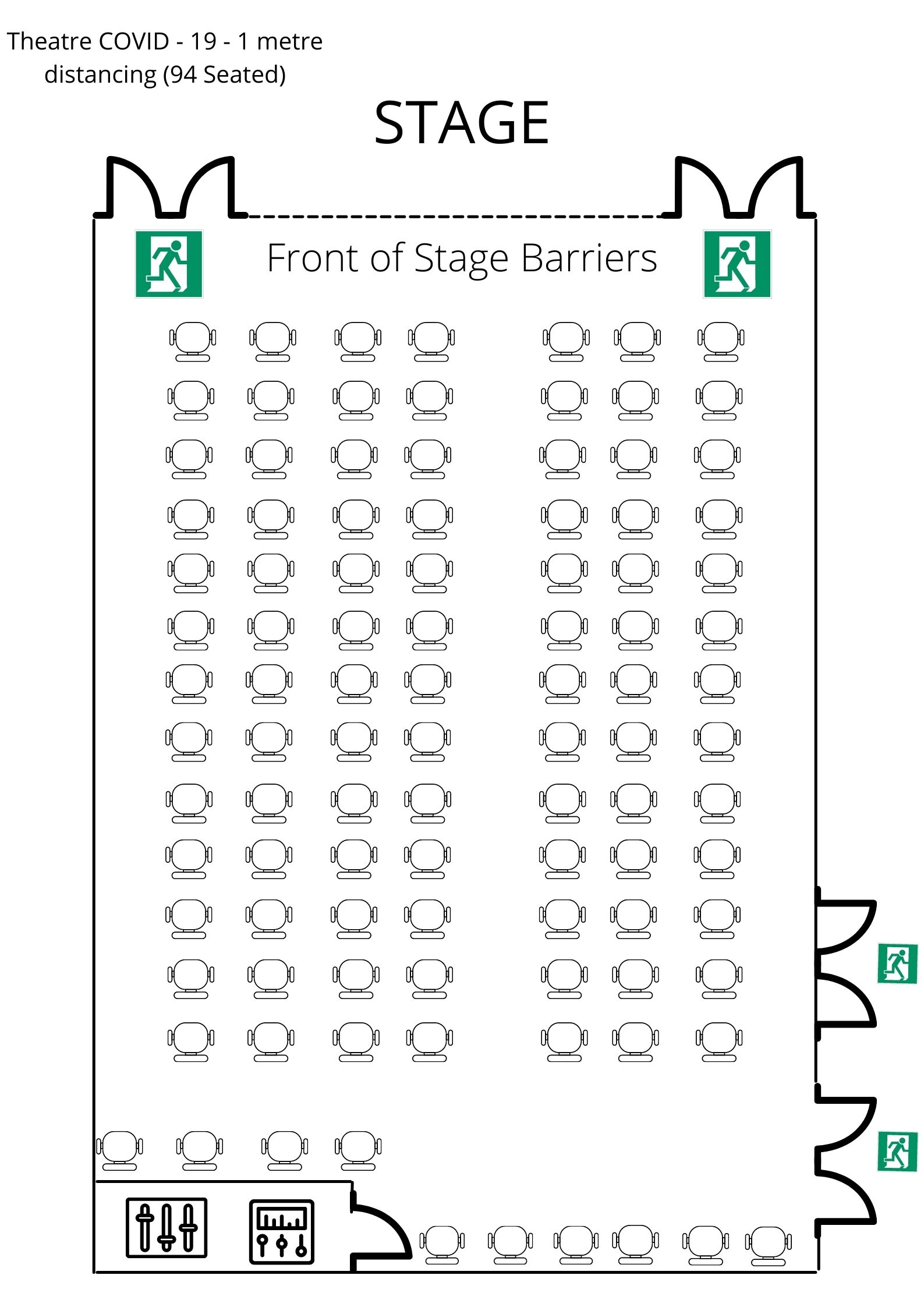 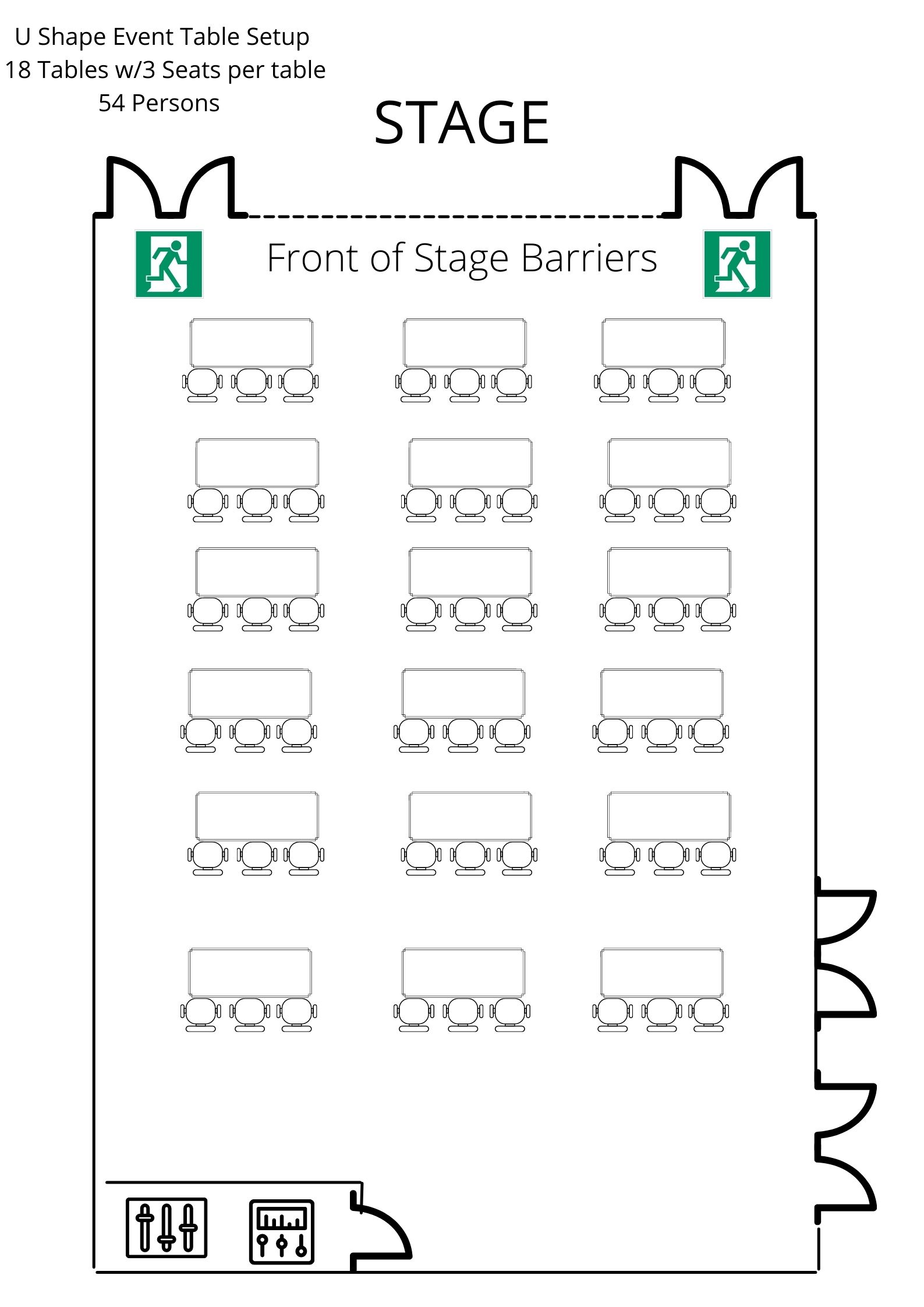 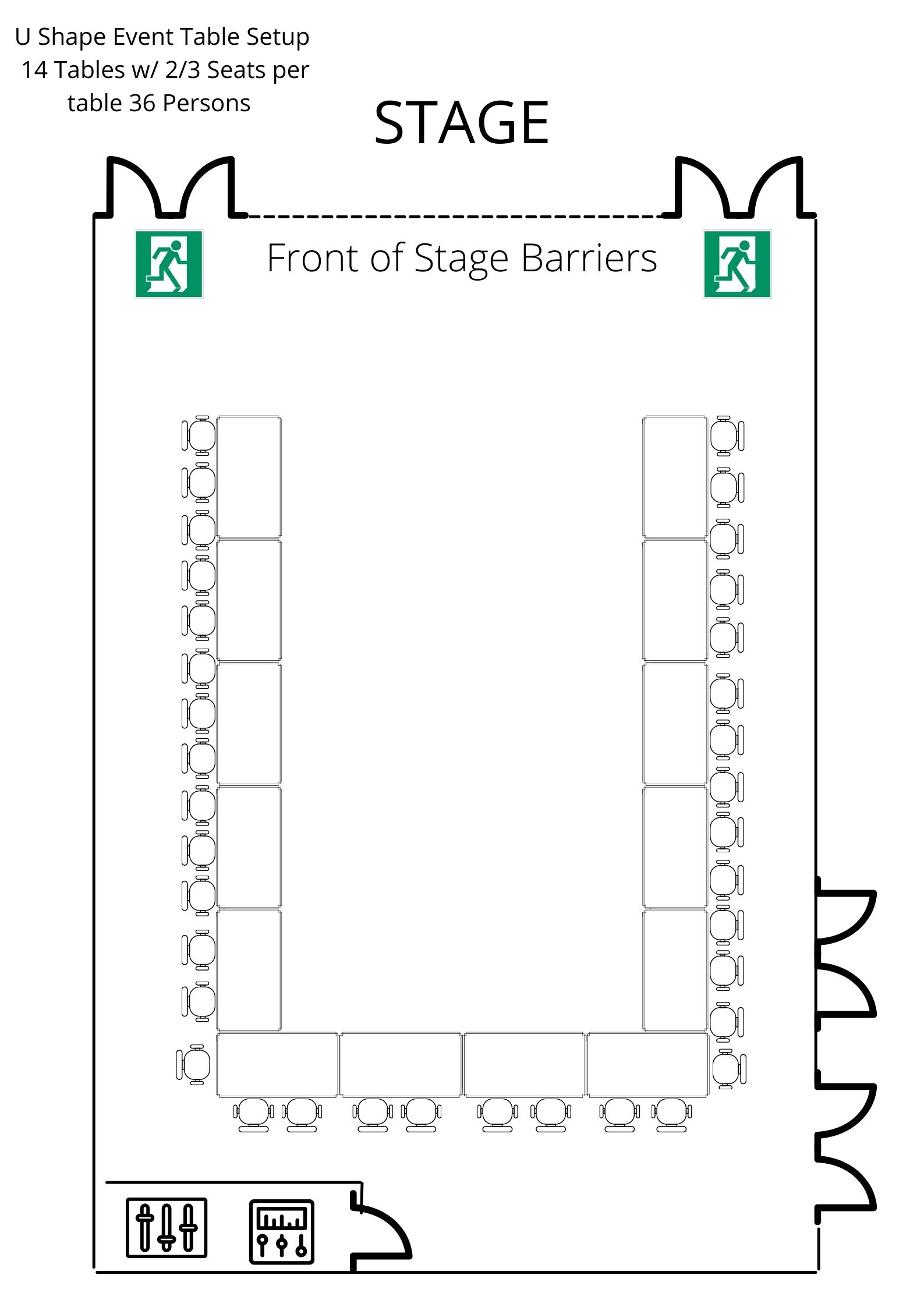 B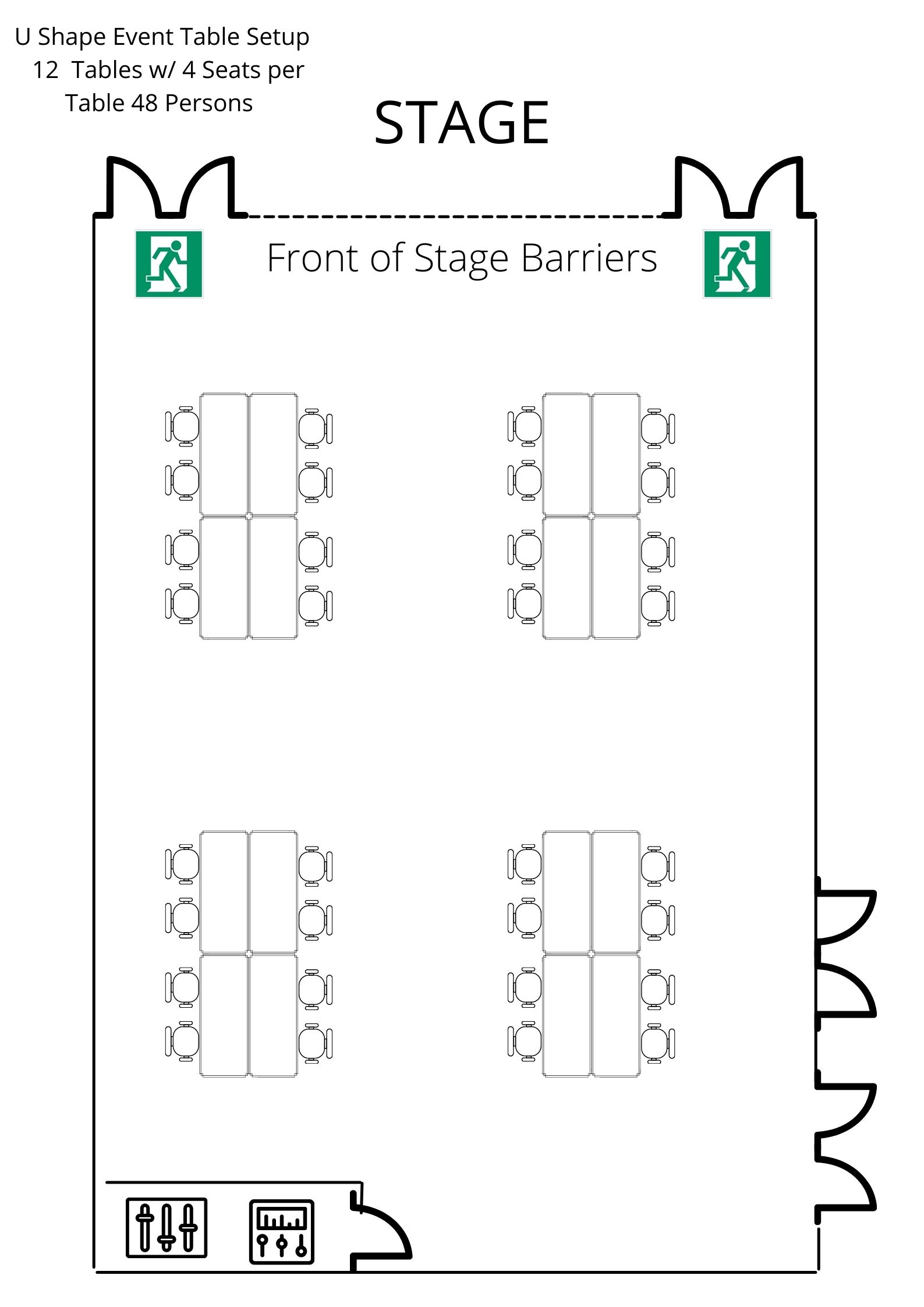 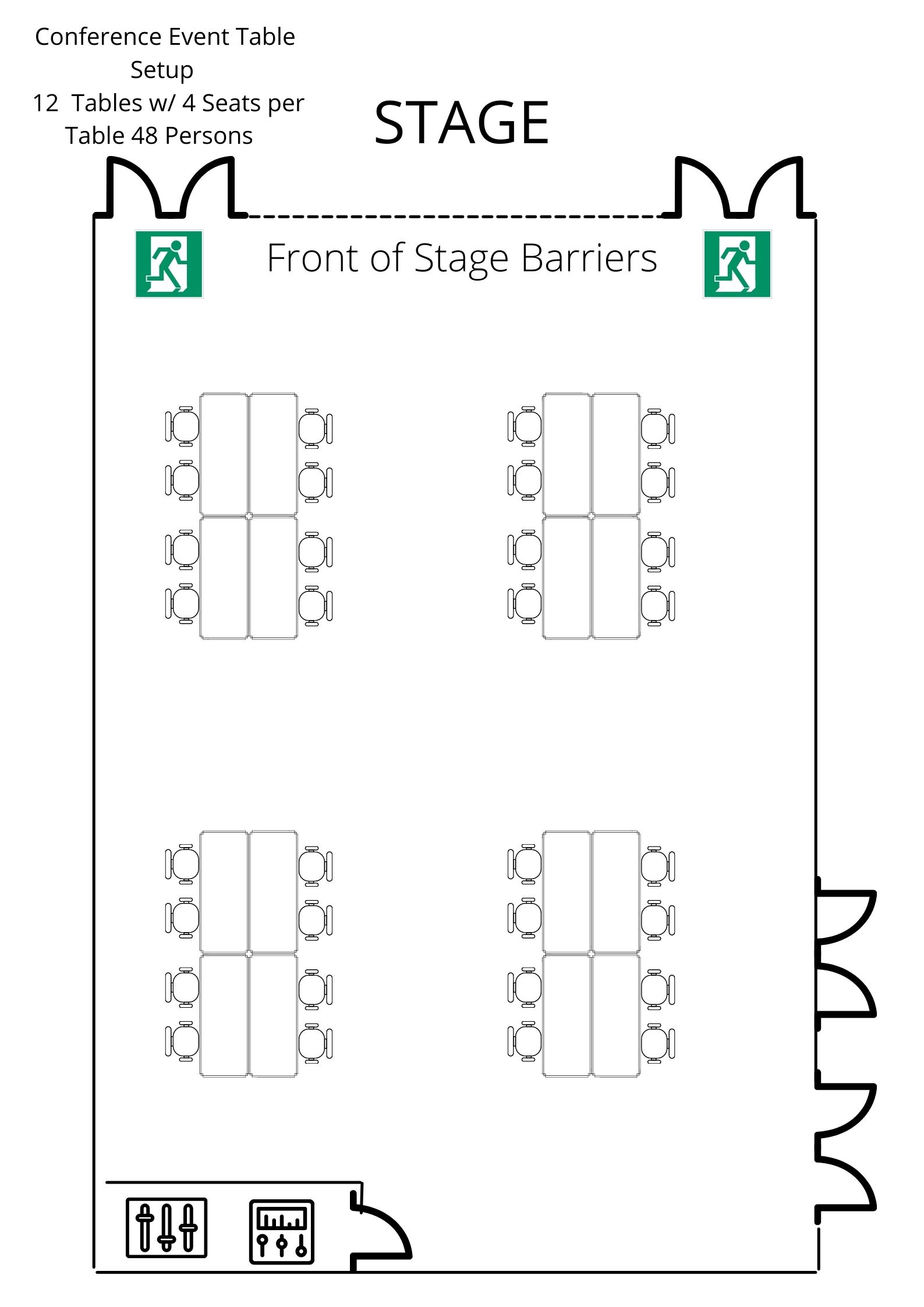 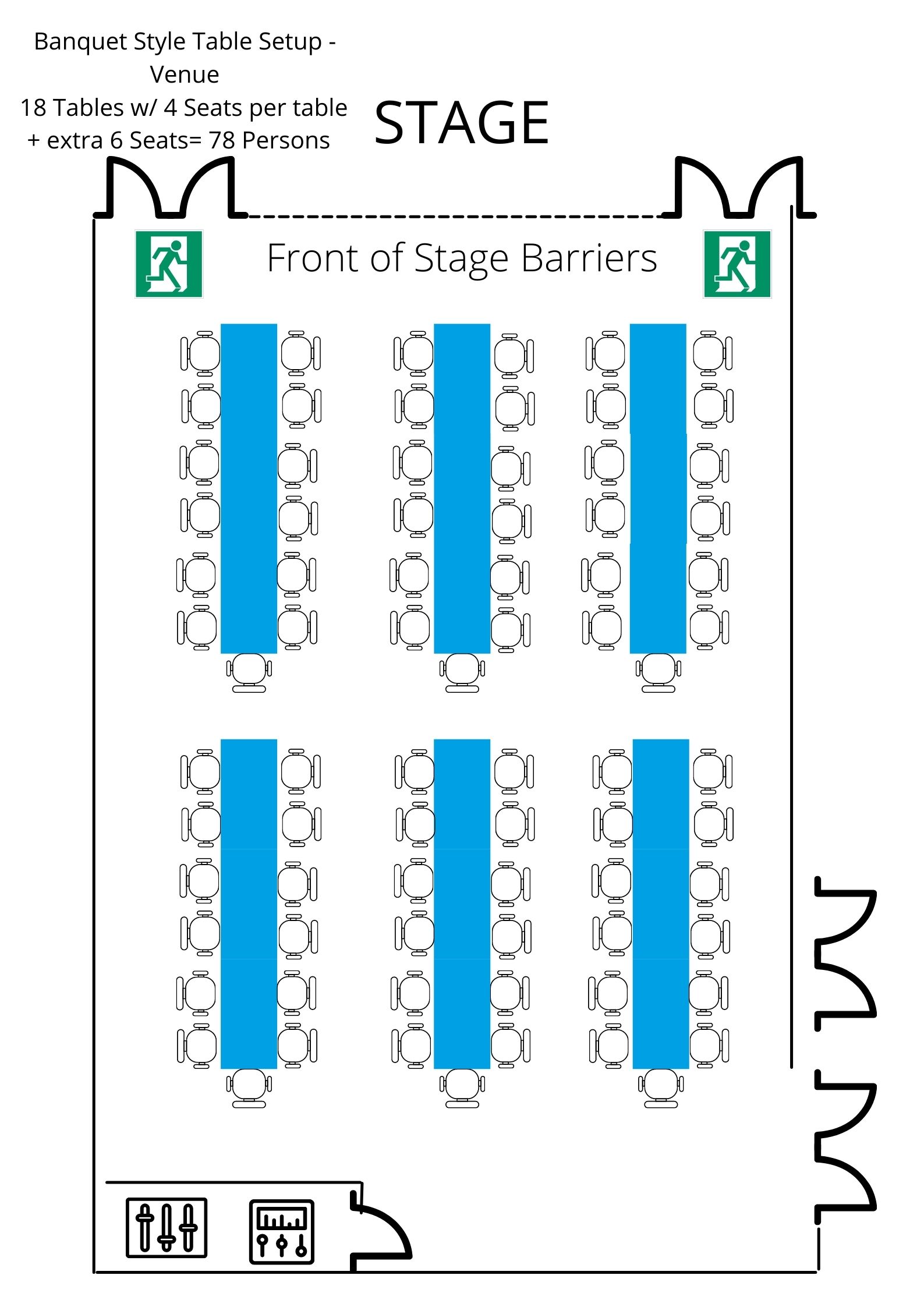 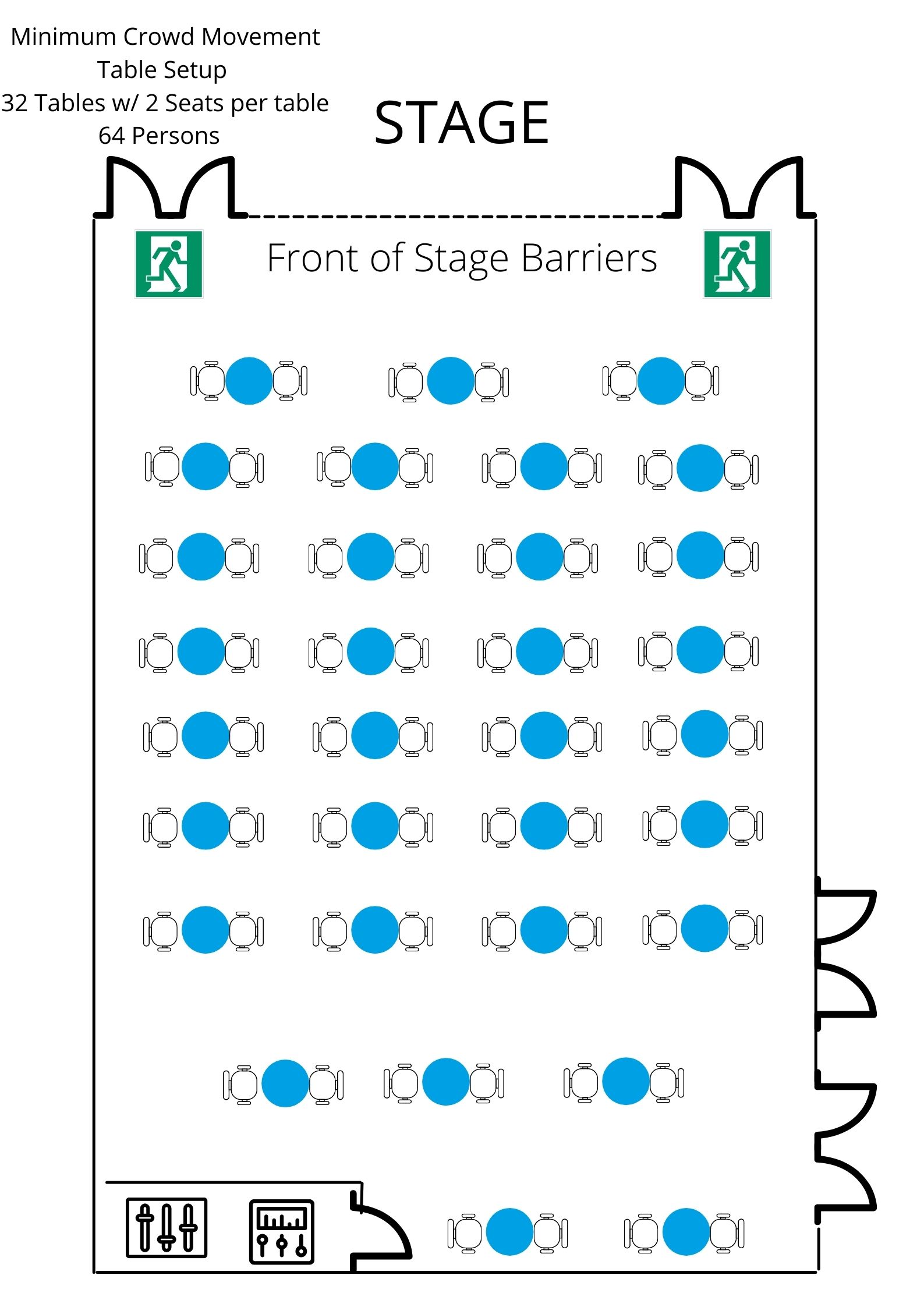 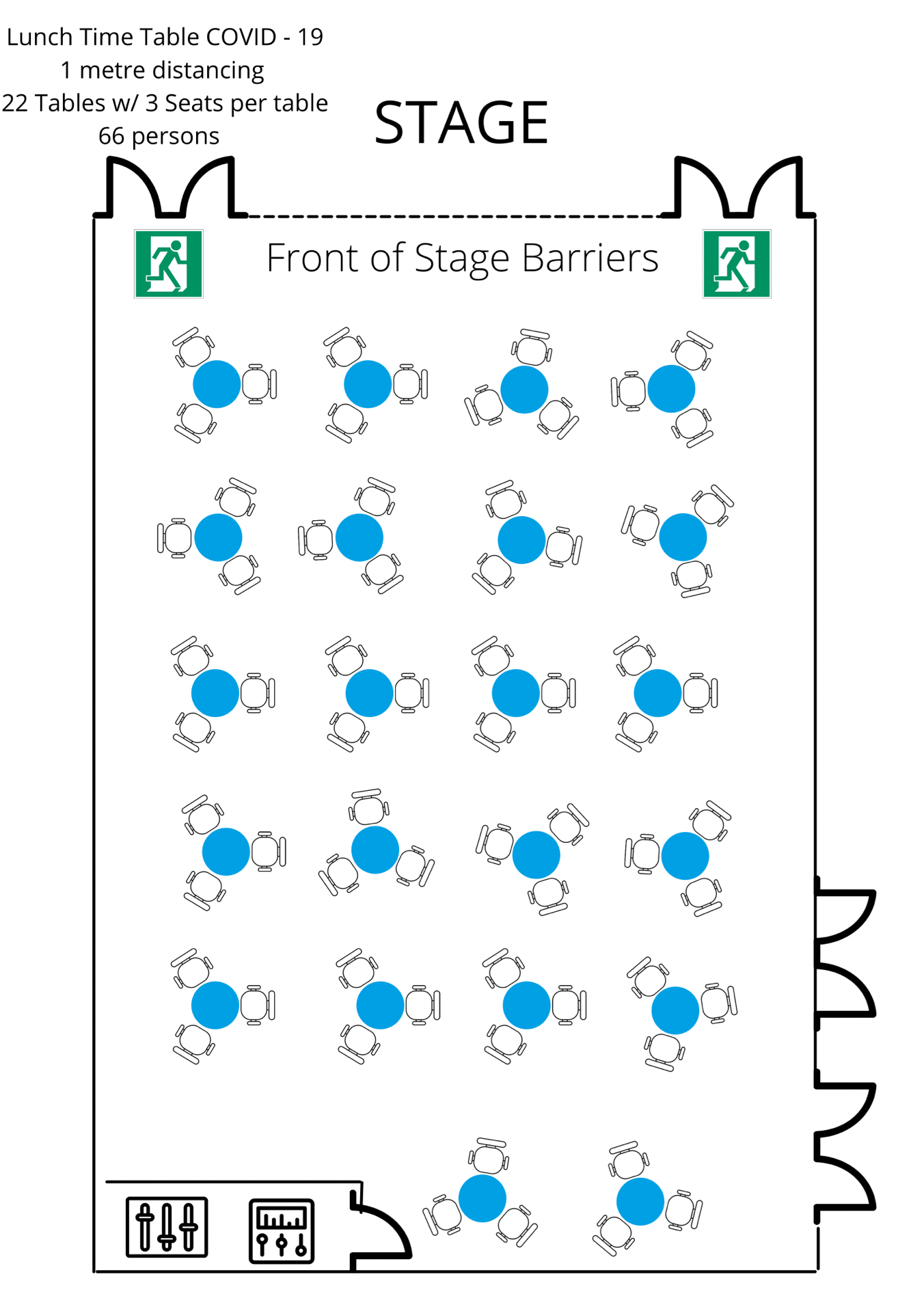 Please indicate the room setup required for you eventABPlace a Y for yes or N for no in applicable box to indicate your room layoutApplicableA) Theatre style (94 Persons Seated) B) Classroom (54 Persons Seated)C) U-Shape (36 Persons Seated)D) Conference (48 Persons Seated)E) Banquet (78 Persons Seated)F) Minimum Movement (64 persons Seated)G) Lunch Time Table SetupH) Custom layoutDetail custom layout Detail custom layout 